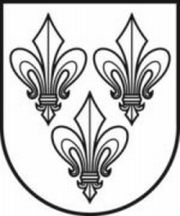 JURBARKO RAJONO SAVIVALDYBĖS TARYBAVadovaudamasi Lietuvos Respublikos vietos savivaldos įstatymo 15 straipsnio 1, 6 ir 61 dalimis, 16 straipsnio 2 dalies 6 punktu, 18 straipsnio 1 dalimi, Jurbarko rajono savivaldybės tarybos veiklos reglamento, patvirtinto Jurbarko rajono savivaldybės tarybos 2015 m. rugsėjo 24 d. sprendimu Nr. T2-255 „Dėl Jurbarko rajono savivaldybės tarybos veiklos reglamento patvirtinimo“, 127 ir 1321 punktais, Jurbarko rajono savivaldybės tarybos Etikos komisijos nuostatų, patvirtintų Jurbarko rajono savivaldybės tarybos 2016 m. sausio 28 d. sprendimu Nr. T2-26 „Dėl Jurbarko rajono savivaldybės tarybos Etikos komisijos nuostatų patvirtinimo“, 5 punktu ir atsižvelgdama į Jurbarko rajono savivaldybės mero 2020 m. sausio 30 d. teikimą pagal Jurbarko rajono savivaldybės tarybos opozicijos 2020 m. sausio 23 d. siūlymą Nr.T29-8 „Siūlymas“, Jurbarko rajono savivaldybės taryba nusprendžia:Pakeisti Jurbarko rajono savivaldybės tarybos 2019 m. gegužės 30 d. sprendimą Nr. T2-166 „Dėl Jurbarko rajono savivaldybės tarybos Etikos komisijos sudarymo“: Pakeisti 1 punktą ir jį išdėstyti taip:„1. Sudaryti Jurbarko rajono savivaldybės tarybos įgaliojimų laikui šią Jurbarko rajono savivaldybės tarybos Etikos komisiją: Irma Bielevičiūtė-Gegužienė, Eržvilko seniūnaitijos seniūnaitė;Gvidas Byčius, Savivaldybės tarybos narys;Almutė Busch, Jurbarko miesto Miškininkų seniūnaitijos seniūnaitė Algirdas Gudaitis, Savivaldybės tarybos narys;Nijolė Ignatavičiūtė, Lybiškių seniūnaitijos seniūnaitė;Donatas Jackis, Savivaldybės tarybos narys;Audronė Kurienė, Savivaldybės tarybos narė;Rūta Misevičienė, Veliuonos krašto bendruomenės atstovė;Inga Molevaitė, Savivaldybės tarybos narė;Gintaris Stoškus, Savivaldybės tarybos narys;Kazimieras Šimkus, Savivaldybės tarybos narys;Antanina Tunaitienė, Jurbarko trečiojo amžiaus universiteto atstovė;Vilma Venslauskienė, Savivaldybės tarybos narė;Darius Virvilas, Savivaldybės tarybos narys“.Pakeisti 2 punktą ir jį išdėstyti taip:	„2. Paskirti komisijos pirmininku (-e) – Gintarį Stoškų“.Pripažinti netekusiu galios Jurbarko rajono savivaldybės tarybos 2019 m. gruodžio 18 d. sprendimą T2-378 „Dėl Jurbarko rajono savivaldybės tarybos 2019 m. gegužės 30 d. sprendimo Nr. T2-166 „Dėl Jurbarko rajono savivaldybės tarybos etikos komisijos sudarymo“ pakeitimo“.Šis sprendimas gali būti skundžiamas Lietuvos Respublikos administracinių bylų teisenos įstatymo nustatyta tvarka.SPRENDIMASDĖL JURBARKO RAJONO SAVIVALDYBĖS TARYBOS 2019 M. GEGUŽĖS 30 D. SPRENDIMO NR.T2-166 „DĖL JURBARKO RAJONO SAVIVALDYBĖS TARYBOS ETIKOS KOMISIJOS SUDARYMO“ PAKEITIMO2020 m. sausio 30 d. Nr. T2-27JurbarkasSavivaldybės merasSkirmantas Mockevičius